Rada Osiedla Niebuszewo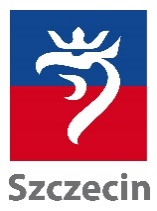 ul. Komuny Paryskiej 2/3 lok. 108, 71-674 Szczecintel./fax +4891 442 12 77www.osiedla.szczecin.plrada@niebuszewo.szczecin.plUrząd Miasta Szczecin
pl. Armii Krajowej 1, 70-456 Szczecin
            tel. +4891 42 45 226, +4891 422 24 36, 
              rada@um.szczecin.pl -  www.szczecin.plProtokół Spotkanie Rady Osiedla Niebuszewoz dniu 19.12.2016 r.Otwarcie spotkaniaPrzewodniczący Rady Osiedla stwierdził, że na spotkaniu jest kworum i spotkanie może być dalej kontynuowane. Na spotkaniu obecni są następujący członkowie rady:-zgodnie z listą obecności, która stanowi załącznik do protokołu.Przyjęcie porządku obrad z ostatniego spotkania z dnia 17.10.2016 r.W głosowaniu udział wzięło – 11Głosów za – 11Głosów przeciw - 0Głosów wstrzymujących się – 0Uchwała nr 26/16 w sprawie wydzierżawienia terenu przy ul. Rapackiego 21a, działka nr 17/4 z obrębu 3028.Przewodniczący Rady Osiedla Niebuszewo przedstawił propozycję pozytywnej opinii w sprawie wydzierżawienia terenu przy ul. Rapackiego 21a, działka nr 17/4 z obrębu 3028. W głosowaniu udział wzięło – 11Głosów za – 11Głosów przeciw - 0 Głosów wstrzymujących się – 0Uchwała została podjętaUchwała nr 27/16 w sprawie projektu „Przebudowa ul. Rapackiego w Szczecinie polegająca na budowie oświetlenia ulicznego LED na odcinku od ul. Sosnowej do ul. Warcisława.Przewodniczący Rady Osiedla Niebuszewo przedstawił propozycję pozytywnej opinii w sprawie projektu „Przebudowa ul. Rapackiego w Szczecinie polegająca na budowie oświetlenia ulicznego LED na odcinku od ul. Sosnowej do ul. Warcisława.W głosowaniu udział wzięło – 11Głosów za – 11Głosów przeciw - 0 Głosów wstrzymujących się – 0Uchwała została podjętaUchwała nr 28/16 w sprawie sprzedaży w drodze bezprzetargowej gminnej nieruchomości gruntowej stanowiącej działkę nr 7/56 o pow. 729 m2 z obrębu geodezyjnego 3029 SzczecinPrzewodniczący Rady Osiedla przedstawił propozycję pozytywnej opinii w sprawie sprzedaży w drodze bezprzetargowej gminnej nieruchomości gruntowej stanowiącej działkę nr 7/56 o pow. 729 m2 z obrębu geodezyjnego 3029 SzczecinW głosowaniu udział wzięło – 11Głosów za – 11Głosów przeciw - 0 Głosów wstrzymujących się – 0Uchwała została podjętaWolne wnioskiNie zgłoszono wolnych wnioskówZamknięcie spotkania